Российская ФедерацияНовгородская область  Чудовский  районСОВЕТ  ДЕПУТАТОВГРУЗИНСКОГО   СЕЛЬСКОГО  ПОСЕЛЕНИЯРЕШЕНИЕот 21.02.2022    № 80п. КраснофарфорныйОб утверждении Положения о порядке присутствия граждан (физических лиц), в том числе представителей организаций (юридических лиц), общественных объединений, государственных органов и органов местного самоуправления, на заседаниях Совета депутатов Грузинского сельского поселенияВ соответствии со статьей 15 Федерального закона от 09 февраля 2009 года  № 8-ФЗ «Об обеспечении доступа к информации о деятельности государственных органов и органов местного самоуправления», Федеральным законом от 06 октября 2003 года № 131-ФЗ «Об общих принципах организации местного самоуправления в Российской Федерации», руководствуясь статьей 18 Устава Грузинского сельского поселения Совет депутатов Грузинского сельского  поселенияРЕШИЛ:1. Утвердить прилагаемое Положение о порядке присутствия граждан (физических лиц), в том числе представителей организаций (юридических лиц), общественных объединений, государственных органов и органов местного самоуправления, на заседаниях Совета депутатов Грузинского сельского поселения.2. Опубликовать настоящее решение в бюллетене «Официальный вестник Грузинского сельского поселения» и разместить на официальном сайте  Администрации Грузинского сельского поселения в информационно - телекоммуникационной сети «Интернет».Глава поселения  С.Б. ЦветковаУтверждено решением Совета  депутатовГрузинского сельского поселенияот 21.02.2022  №   80Положениео порядке присутствия граждан (физических лиц), в том числе представителей организаций (юридических лиц), общественных объединений, государственных органов и органов местного самоуправления, на заседаниях Совета депутатов Грузинского сельского поселения1. Общие положения1. Настоящее Положение определяет порядок подачи заявлений на присутствие граждан (физических лиц), в том числе представителей организаций (юридических лиц), общественных объединений, государственных органов и органов местного самоуправления (далее – граждане, представители организаций), на заседаниях Совета депутатов Грузинского сельского поселения и постоянных комиссий Совета депутатов Грузинского сельского поселения, основные требования к организации присутствия граждан, представителей организаций на такихзаседаниях, а также права и обязанности указанных лиц в связи с участием в заседании.2. Настоящее Положение не распространяется на случаи присутствия на заседаниях Совета депутатов Грузинского сельского поселения, заседаниях комиссийСовета депутатов Грузинского сельского поселения (далее также заседания):1) лиц, приглашенных на заседание Совета депутатов Грузинского сельского поселения по инициативе Главы Грузинского сельского, или на заседание комиссии   Совета депутатов Грузинского сельского поселения по инициативе председателей комиссии;2) должностных лиц, присутствие которых на заседаниях в связи с осуществлением их должностных (служебных) обязанностей предусмотрено федеральными законами, иными федеральными нормативными правовыми актами, законами и иными нормативными правовыми актами Новгородской области, Уставом Грузинского сельского поселения;3) представителей средств массовой информации.2. Порядок оповещения о заседаниии подачи заявок граждан,представителей организаций о присутствии на заседании3. Граждане, представители организаций могут присутствовать на открытых заседаниях, а также на рассмотрении вопросов повестки дня заседания, рассматриваемых в открытом режиме.4. Уведомление о заседании, прием и рассмотрение заявок граждан, представителей организаций производятся должностным лицом, определенным Главой Грузинского сельского поселения (далее – уполномоченное должностное лицо).5. Информация о заседаниях размещается на официальном сайте Администрации Грузинского сельского поселения в следующие сроки: 1) об очередном заседании Совета депутатов Грузинского сельского поселения – не позднее чем за 3 рабочих дня до дня его проведения, о внеочередном заседании Совета депутатов Грузинского сельского поселения – не позднее 1 рабочего дня, предшествующего дню его проведения;2) об очередном заседании постоянной комиссии Совета депутатов Грузинского сельского поселения – не позднее чем за 2 рабочих дня до дня его проведения, о внеочередном заседании постоянной комиссии  Совета депутатов Грузинского сельского поселения– не позднее 1 рабочего дня, предшествующего дню его проведения.6. Информация о заседании, предусмотренная пунктом 5 настоящего Положения, должна содержать:1) данные о дате, времени и месте проведения заседания (с указанием точного адреса помещения), об открытом или закрытом режиме его проведения (закрытом обсуждении отдельных вопросов);2) сведения о наименовании должности, фамилии, имени, отчестве (при наличии), телефоне и адресе электронной почты должностного лица, принимающего заявки граждан, представителей организаций о намерении присутствовать на заседании;3) повестку заседания, утвержденную соответственно Главой Грузинского сельского поселения, председателем постоянной комиссии, Совета депутатов Грузинского сельского поселения (в случае отсутствия председателя – его заместителем).7. В целях присутствия на заседании граждане, представители организаций направляют заявку о намерении присутствовать на заседании по форме согласно приложению к настоящему Положению. Заявка о намерении присутствовать на заседании направляется в форме электронного сообщения на имя Главы Грузинского сельского поселения(далее – электронное сообщение) по адресу электронной почты, указанному в информации о заседании, предусмотренной пунктом 5 настоящего Положения, не позднее 12 часов рабочего дня, предшествующего дню проведения соответствующего заседания.8. Электронное сообщение должно содержать:1) фамилию, имя, отчество (при наличии) гражданина, представителя организации;2) данные документа, удостоверяющего личность гражданина, представителя организации;3) телефон и (или) адрес электронной почты гражданина, представителя организации;4) дату, время проведения заседания, на котором гражданин, представитель организации желает присутствовать; 5) наименование вопроса (вопросов) повестки дня заседания, на обсуждении которого (которых) гражданин, представитель организации желает присутствовать;6) просьбу о включении гражданина, представителя организации в список граждан и представителей организаций, присутствующих на заседании;7) намерение осуществлять фото-, аудио- и видеозапись, использовать персональный компьютер, средства телефонной и сотовой связи, радиосвязи, а также средства звукозаписи и обработки информации либо указание на отсутствие такого намерения;8) наименование организации (юридического лица), общественного объединения, государственного органа или органа местного самоуправления муниципального образования, представителем которого он является, наименование занимаемой должности (статус в общественном объединении) – в случае подачи электронного сообщения представителем организации.Отсутствие заявки о намерении присутствовать на заседании не является основанием для ограничения доступа граждан к участию в заседании представительного органа муниципального образования. В случае недостаточности свободных мест в зале заседания преимущественное право участия имеют граждане, подавшие заявку.9. В случае несоответствия электронного сообщения требованиям пунктов 7, 8 настоящего Положения уполномоченное должностное лицо в течение 1 рабочего дня со дня получения указанного электронного сообщения уведомляет об этом гражданина, представителя организации по телефону или путем направления электронного сообщения по адресу электронной почты, в случае, если он указан в электронном сообщении.10. В случае непроведения заседания в дату и время, указанные в электронном сообщении, а также в случае отсутствия в повестке соответствующего заседания вопроса (вопросов), на обсуждении которого (которых) желает присутствовать гражданин, представитель организации, уполномоченное должностное лицо в течение 1 рабочего дня со дня получения электронного сообщения уведомляет об этом гражданина, представителя организации по телефону или путем направления электронного сообщения по адресу электронной почты, в случае, если он указан в электронном сообщении.11. Уполномоченное должностное лицо регистрирует поступившие электронные сообщения в порядке их поступления в журнале учета заявок граждан, представителей организаций с присвоением им порядковых номеров и указанием даты и времени их поступления, рассматривает поступившие электронные сообщения и готовит проект списка граждан, представителей организаций не позднее 15 часов рабочего дня, предшествующего дню проведения соответствующего заседания.12. Граждане, представители организаций включаются в список граждан и представителей организаций исходя из количества мест, отведенных для граждан, представителей организаций, в зале, где проходит заседание, и порядка очередности поступления заявок от граждан, представителей организаций. При этом в случае, если общее число граждан, представителей организаций превышает количество мест в зале заседания для граждан, представителей организаций, в список граждан, представителей организаций в первую очередь включаются лица, представляющие субъекты общественного контроля.13. Граждане, представители организаций не включаются в список граждан и представителей организаций в следующих случаях:1) электронное сообщение направлено позднее срока, установленного в пункте 7 настоящего Положения; 2) электронное сообщение содержит не все сведения, предусмотренные пунктом 8 настоящего Положения;3) гражданин, представитель организации с учетом требований пункта 16 настоящего Положения не может быть обеспечен местом в зале, где проходит заседание.14. Список граждан, представителей организаций утверждается  Главой Грузинского сельского поселения, председателем постоянной комиссии Совета депутатов Грузинского сельского поселения (в случае отсутствия председателя – его заместителем) не позднее 16 часов рабочего дня, предшествующего дню проведения соответствующего заседания.15. В случае невключения гражданина, представителя организации в список граждан и представителей организаций уполномоченное должностное лицо сообщает гражданину, представителю организации по телефону или по адресу электронной почты, в случае, если он указан в электронном сообщении, о его невключении в список граждан, представителей организаций до 17 часов рабочего дня, предшествующего дню проведения соответствующего заседания.3. Порядок присутствия граждан,
представителей организаций на заседаниях16. В целях обеспечения присутствия на заседании граждан, представителей организаций при подготовке к заседанию в зале, где проходит заседание, отводятся места для граждан, представителей организаций. Количество мест в зале, где проходит заседание, для граждан, представителей организаций определяется Главой Грузинского сельского поселения, председателем постоянной комиссии Совета депутатов Грузинского сельского поселения (в случае отсутствия председателя – его заместителем) в зависимости от количества участников заседания, но не более 3 мест.17. На заседании допускается присутствие не более одного  представителя от каждой организации.18. В случае превышения числа граждан, представителей организаций, представивших заявку, числа свободных мест их размещение производится в порядке очереди по дате и времени получения заявки.19. Граждане, представители организаций не допускаются к участию в заседании в следующих случаях:1) отсутствие документа, удостоверяющего личность;2) отсутствие документа, подтверждающего полномочия, – для представителя организации.20. Граждане, представители организаций допускаются в зал не ранее чем за  20 минут и не позднее чем за  5  минут до начала заседания по предъявлении документа, удостоверяющего личность, и внесения сведений из документа, удостоверяющего личность, в лист регистрации. В лист регистрации вносятся: фамилия, имя и отчество (при наличии), вид документа, удостоверяющего личность, его серия, номер и дата выдачи.Листы регистрации приобщаются к протоколу заседания.21. При регистрации гражданам, представителям организаций выдается информационный листок об их правах, обязанностях и ответственности в связи с присутствием на заседании. 22. Процедуру регистрации граждан, представителей организаций осуществляет уполномоченное должностное лицо с соблюдением требований Федерального закона от 27 июля 2006 года № 152-ФЗ «О персональных данных».4. Права и обязанности граждан, представителей организаций23. Запрещается входить в помещение для заседания с оружием, входить и выходить во время заседания без разрешения председательствующего, а также разговаривать во время заседания по телефону.24. Граждане, представители организаций, присутствующие на заседании, не вправе занимать места депутатов в зале, где проходит заседание, без приглашения председательствующего.25. Граждане, представители организаций, присутствующие на заседании, вправе с предварительного уведомления председательствующего производить фото-, видео-, аудиозапись, использовать персональные компьютеры, средства телефонной и сотовой связи, радиосвязи, а также средств звукозаписи и обработки информации в той мере, в которой данные действия не мешают проведению заседания.26. Граждане, представители организаций не имеют права вмешиваться в ход заседания, обязаны соблюдать общественный порядок и подчиняться распоряжениям председательствующего на заседании. 27. Председательствующий на заседании предоставляет гражданину или представителю организаций право задать вопрос или выступить по рассматриваемому вопросу. Граждане, представители организаций не участвуют в обсуждении и принятии решений и не должны препятствовать ходу заседания.28. В случае нарушения пунктов 2327 настоящего Положения председательствующий делает замечание гражданину или представителю организации, о чем делается соответствующая запись в протоколе заседания. При повторном нарушении граждане или представители организации по решению председательствующего удаляются из зала заседания, о чем делается соответствующая запись в протоколе.29. Отказ гражданину или представителю организации в доступе на заседание или удаление его с заседания могут быть обжалованы в установленном законом порядке.Приложениек Положению о порядке присутствия граждан (физических лиц), в том числе представителей организаций (юридических лиц), общественных объединений, государственных органов и органов местного самоуправления, на заседаниях Совета депутатов Грузинского сельского поселенияГлаве Грузинского сельского  поселения _____________________________(Ф.И.О.)ЗАЯВКАдля участия в заседании Совета депутатов Грузинского сельского поселения, постоянной комиссии Совета депутатов Грузинского сельского поселенияЯ, ________________________________________________________________________,		(фамилия, имя, отчество (при наличии) заявителя)паспорт серия _______ номер ___________________ выдан _________________________________________________________________________________  «____» ________ ______ года,(кем  и  когда  выдан)прошу включить меня в число участниковзаседания _________________________________ _______________________________________________________________________________,(наименование представительного органа муниципального  образования, постоянной комиссии Совета депутатов Грузинского сельского поселения)которое состоится «____» ______________ года в «_____» часов «______» мин,
для присутствия при обсуждении по вопросу о _______________________________________ ___________________________________________________________________________________________________________________________________________________.О себе сообщаю следующие контактные данные:телефон и (или) адрес электронной почты ____________________________________________,адрес проживания __________________________________________________________________________________________________________________________________________________.Уведомляю,  что  в  ходе  участия в заседании  Совета депутатов Грузинского сельского поселения,постоянной комиссии Совета депутатов Грузинского сельского поселения намереваюсь (не намереваюсь)(нужное подчеркнуть)осуществлять фото-, аудио- и видеозапись, использовать персональный компьютер, средства телефонной и сотовой связи, радиосвязи, а также средства звукозаписи и обработки информации.Являюсь представителем _____________________________________________________________________________________________________________________________________,(наименование организации (юридического лица), общественного объединения, государственного органа или органа местного самоуправления, представителем которого является гражданин или в котором имеет иной статус)где занимаю должность (являюсь) _____________________________________.Дата __________                        Заявитель ____________________________                                                                                                                        (подпись)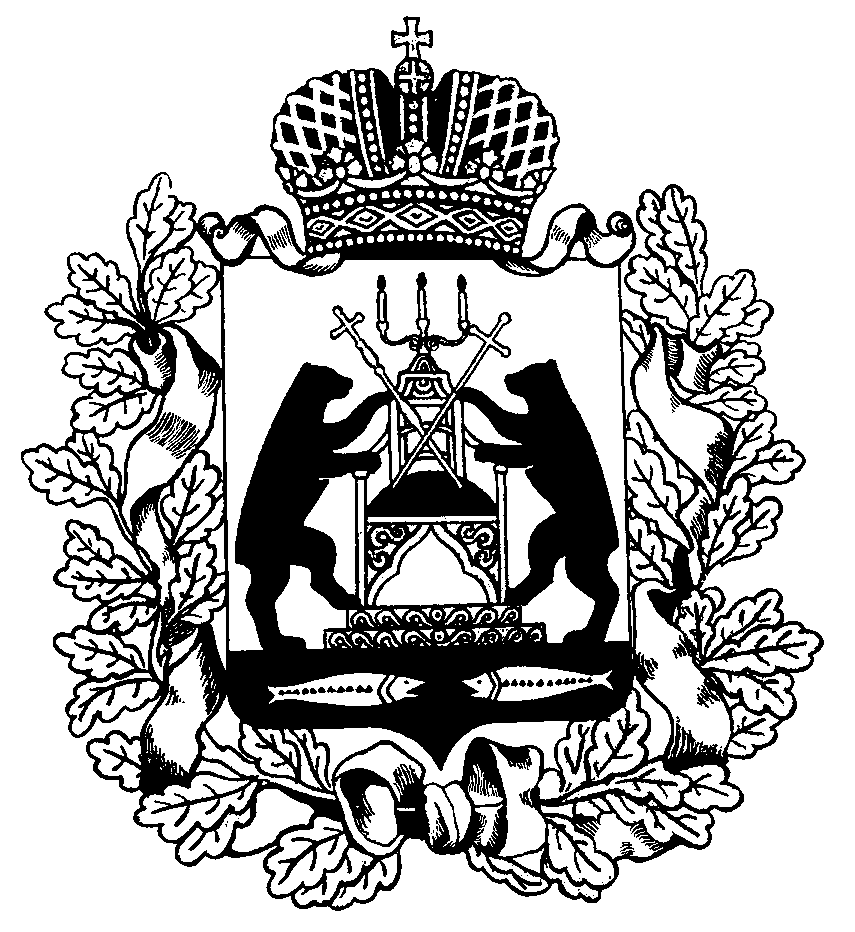 